AKCEPTACE OBJEDNÁVKYvámi učiněnou objednávku č. ÚI/43/2019 ze dne 27.11.2019 přijímáme.Předpokládané datum plnění zajistíme nejpozději do 12.12.2019.Předpokládaná celková cena bez DPH v Kč: 69 750,00 CZKMáte-li ke své objednávce jakýchkoliv dotazů či připomínek, obraťte se, prosím, na kontaktní osobu uvedenou níže.V případě dotazů či připomínek nás neváhejte kontaktovat.Manažer přímého prodeje +XXXXESET software spot s r. o. Classic 7 Business Park Jankovcova 1037/49 170 00 Praha 7 Česká republika XXXXtelefonXXXXe-mailXXXXXdatová schránkay2hrjptwebXXXXXIČO/DIČ00842001, CZ00842001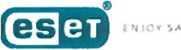 